Historical Timeline of the Reformation in Scotland & EnglandBackground Context from 14th and 15th centuries:14th century1305	William Wallace executed by the English for     treason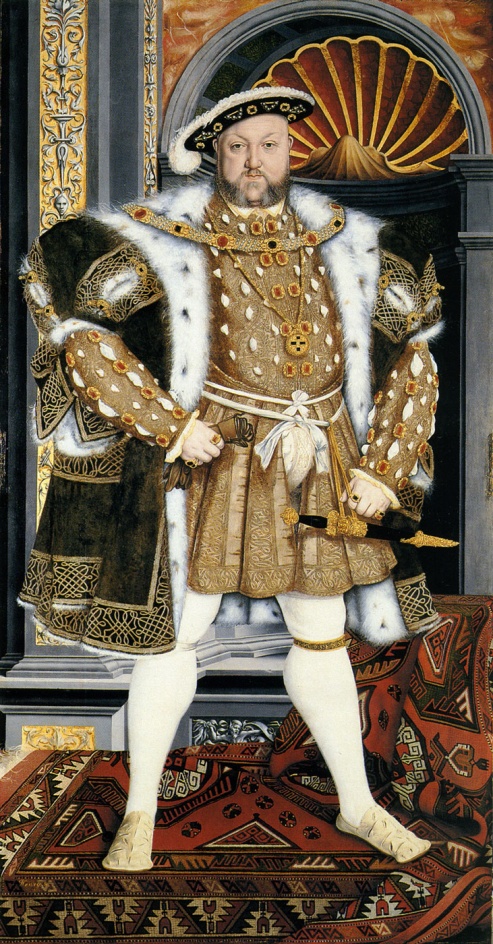 1314 	Battle of Bannockburn, Scotland won over England1328	Treaty of Edinburg-Northampton recognises Scottish independence1348	The Black Death arrives in England1356	First battle of the Hundred Years’ War between England and France1381	Peasants’ Revolt – (Wat Tyler’s Rebellion) major uprising over England led by Wat Tyler1382	Wycliffe’s New Testament in Middle English begins to appear in print15th century1403	Battle of Shrewsbury (putting down of a rebellion against Henry IV)1415	Battle of Agincourt (part of 100 Years War); Jan Hus burned at the stake in Europe1484	Henry VII seizes the crown.1485	Wars of the Roses endHenry VIII16th century									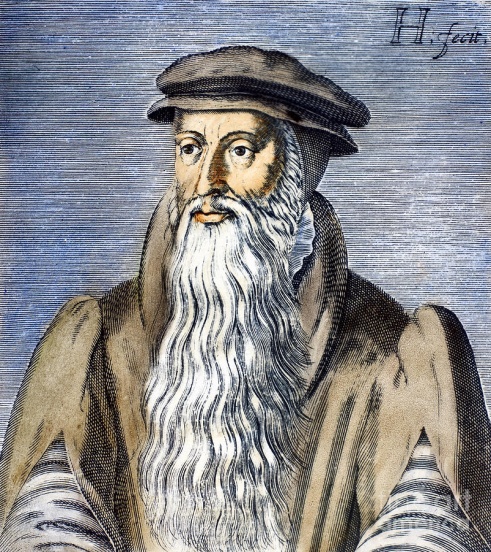 1513	Battle of Flodden, invading England, James IV of Scotland and thousands of Scots killed when defeated by England; John Knox born1517	Luther publishes his 95 theses for debate1521	Lutheran writings begin to circulate in England1526	Lord Chancellor Cardinal Wolsey orders burning of    Lutheran books John Knox 1533	Henry VII severs ties with Catholic Church, declares himself head of Church in England;  Elizabeth I born1535	Thomas More & Cardinal John Fisher executed by Henry VIII for their continuing allegiance to the Catholic Church.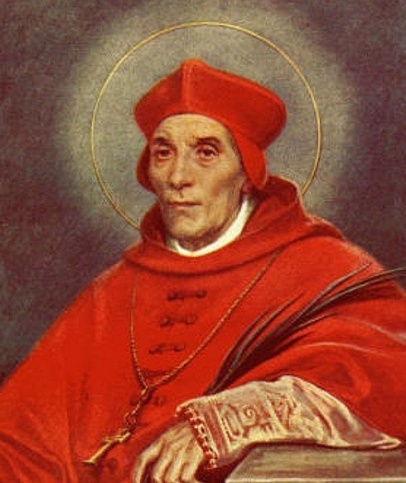 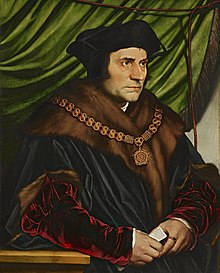 Lord Chancellor Thomas More	                        Cardinal John Fisher1536	William Tyndale (Protestant) executed in Antwerp;  Henry VIII issues the Dissolution of the Monastries; monastries sacked1546	John Knox (Scotland) embraces Reformation ideas influenced by George Wishart being burned at the stake in this year1547/9Knox confined in French galley ships; Henry VII dies; succeeded eventually by his Catholic daughter Mary who deposes Lady Jane Grey.1549	Prayer Book Rebellion in southwest England; John Knox goes into exile in England 1549-15541553	Act Against Sectaries makes Puritanism an offence in England. Puritans were English protestant reformers, some of whom became part of the later 1620 Mayflower immigration to America1554/6 Knox travels to Geneva, Frankfurt and Scotland1556	 Knox returns to Geneva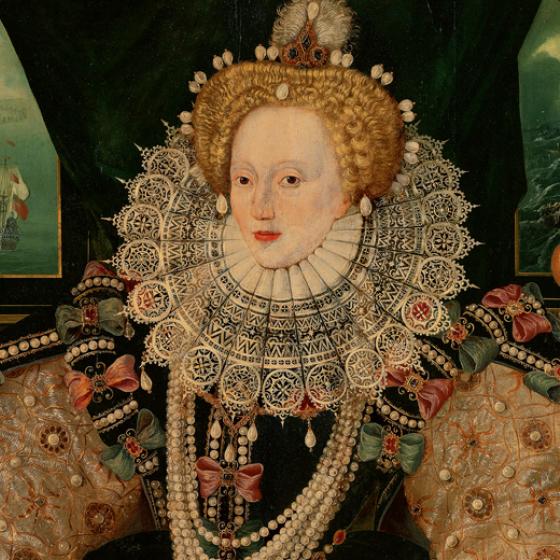 1558	Elizabeth I ascends the throne of England1559	Act of Supremacy makes Elizabeth the Supreme Governor of the Church in England 1559/60Revolution in Scotland and end of the Regency of Mary de Guise for Mary Queen of Scots.Elizabeth I, Supreme Governor, Church of England 1560/1John Knox recalled to Scotland and Scots’ Confession and First Book of Discipline approved by Scottish Parliament (Scotland officially becomes Protestant)	   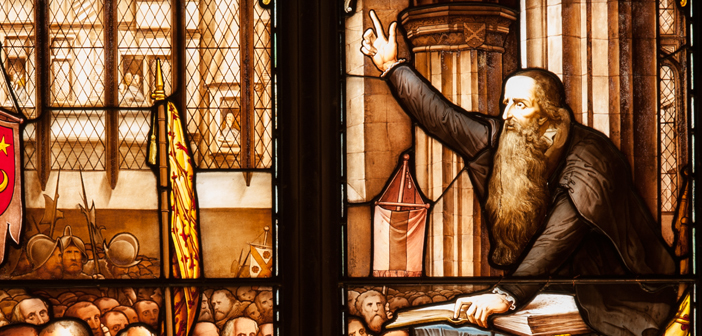 John Knox preaching at St Giles’ Cathedral (window in St Giles’)1561/4John Knox and Mary, Queen of Scots clash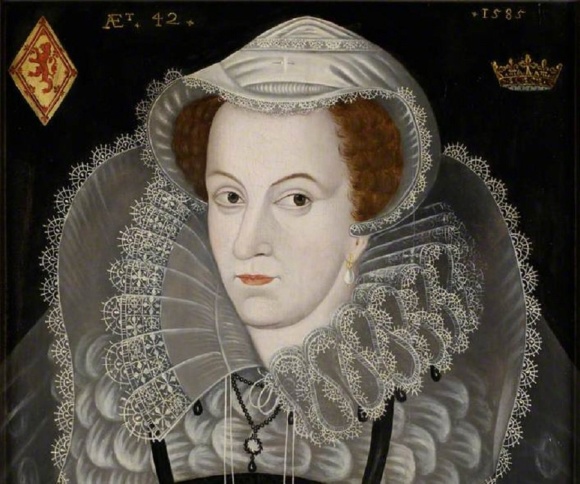 Mary, Queen of Scots1571	Act Prohibiting Papal Bulls (documents) from Rome  issued1572	John Knox dies1578	Andrew Melville, as Moderator of General Assembly,  took part in organising the Presbyterian method;  Second Book of Discipline placed  church leadership in hands of groups of elected church leaders, in presbyteries, synods and general assembly.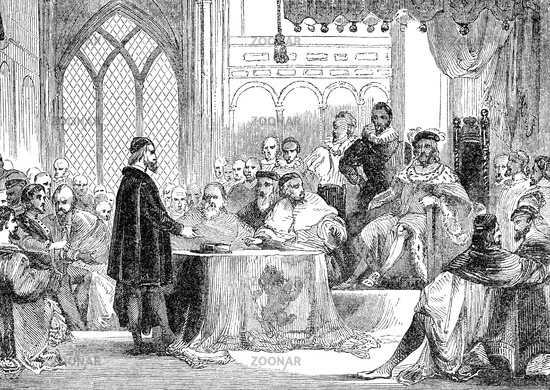 Andrew Melville disputing the role of bishops 1585	Roanoake Colony formed in American, an attempt to create British colony1588	Spanish Armada defeated		1589	English counter armada defeated by Spain1593	Acts against Papists issued17th century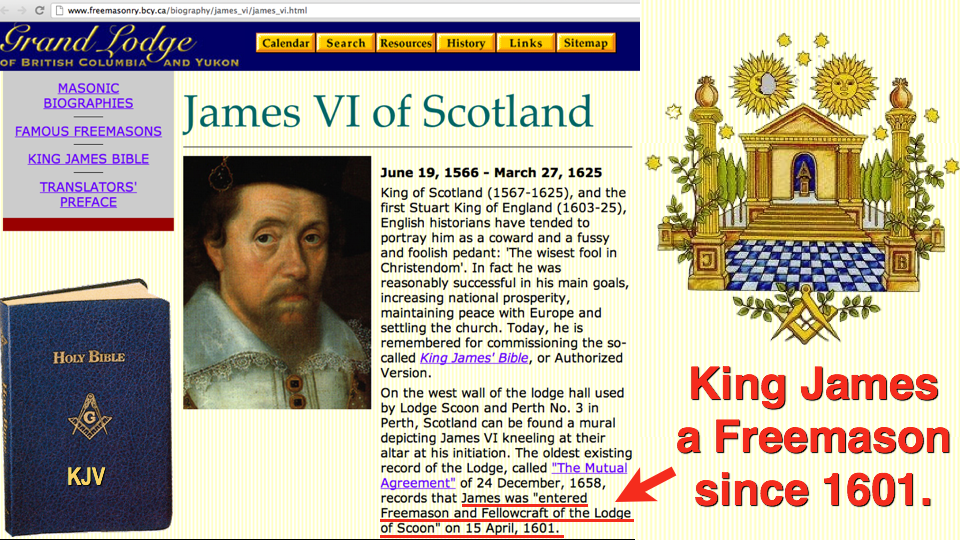 1601	Elizabeth I dies, succeeded by James VI of Scotland who becomes James I of England uniting crowns but not parliaments of Scot & Eng; tolerant of Catholics, prefers bishops in churches 1605	Gunpowder Plot, Guy Fawkes and other Catholic associates conspire to blow up James VI & I and English Parliament1607	Jamestown, Virginia, first successful British colony in the Americas1618	Walter Raleigh executed1639	Bishops’ Wars – English-Scottish wars lasting till 16401640	Long Parliament – parliament convened in England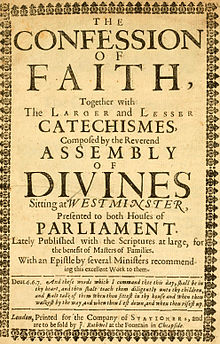 1642	English Civil War begins1646	Westminster Confession adopted by Scottish parliament but not the English1649	Trial and execution of Charles I1649	Interregnum began with the First Commonwealth1653	the Protectorate under Oliver Cromwell and later Richard Cromwell1659	Second Commonwealth – period of great political instability1660	Restoration of the Monarchy1666	Great Fire of London1688	‘Glorious Revolution’, overthrow of James II by English Parliamentarians with William II of Orange-Nassau (Protestant)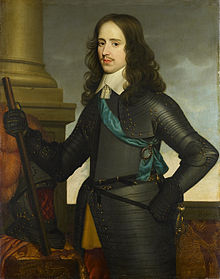    1707	Presbyterian church government ensured in Scotland by the Acts of Union which created the Kingdom of Great Britain.                        